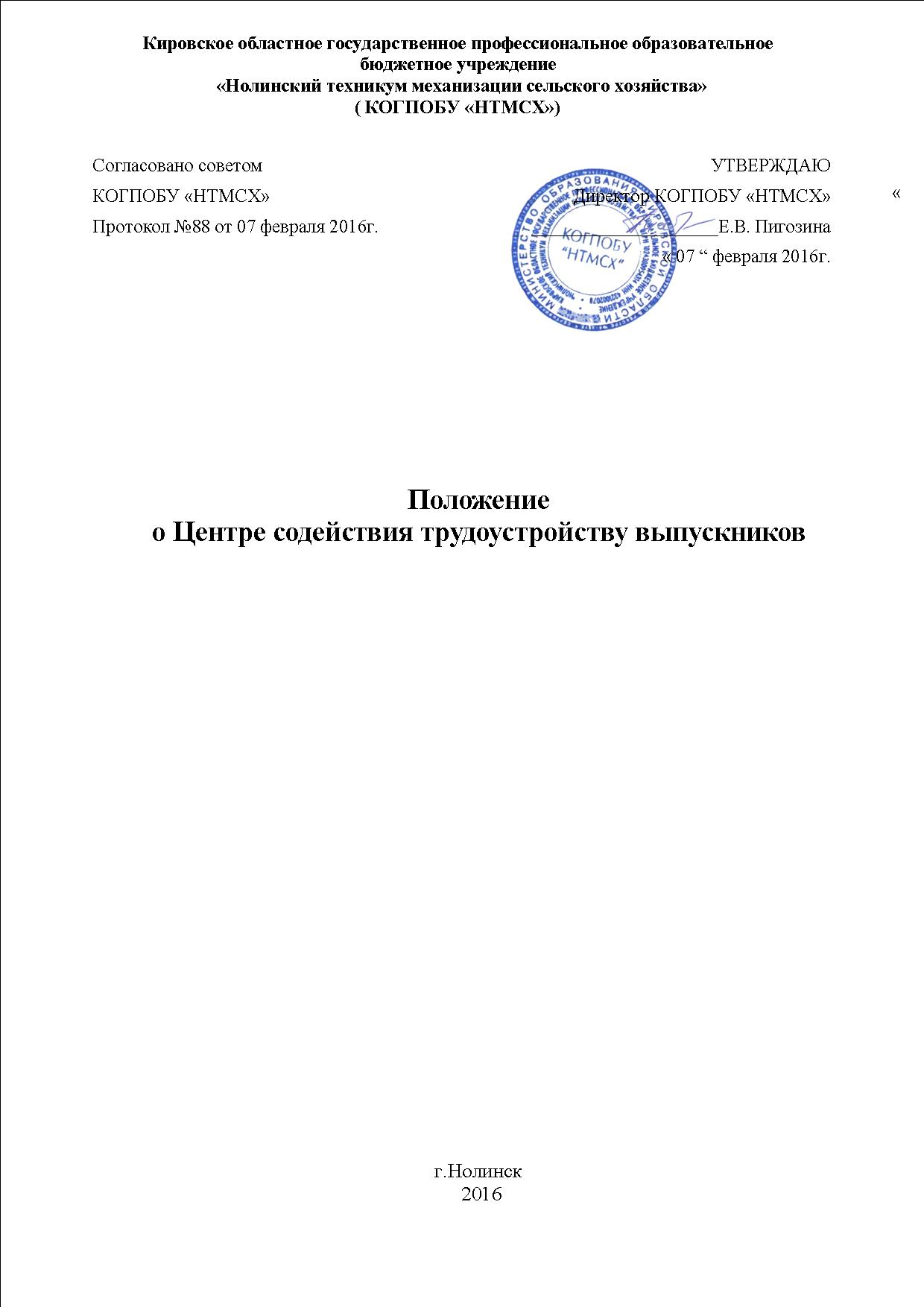 1.     Общие положения1.1     Центр содействия  трудоустройству выпускников  (далее Центр) является структурным подразделением  КОГПОБУ «НТМСХ»1.2    В своей деятельности Центр руководствуется:- Конституцией РФ;- законодательством РФ об образовании;-  указами и распоряжениями Президента РФ, Правительства РФ и Департамента образования Кировской области;- постановлениями, распоряжениями, приказами, инструкциями, положениями и иными нормативными документами вышестоящих и других органов для выполнения своих должностных обязанностей;- типовым положением об образовательном учреждении среднего профессионального образования;- приказом и распоряжениями директора;- правилами внутреннего распорядка и иными локальными актами КОГПОБУ   «НТМСХ»- уставом  КОГПОБУ «НТМСХ»;- настоящим Положением. 1.3 Центр создается и ликвидируется на основании приказа директора техникума.  1.4 В состав Центра входят:- руководитель  Центра;- руководитель ресурсного центра;- педагог-психолог;- заведующие отделениями.2.     Цели, задачи и направления деятельности Службы2.1.     Целью деятельности Центра является оказание содействия трудоустройству выпускников  техникума.Задачами Центра являются:- Анализ потребностей предприятий и организаций в рабочих кадрах и специалистах, заканчивающих  КОГПОБУ «Нолинский техникум механизации сельского хозяйства» - Анализ сложившихся в регионе механизмов социального партнерства.- Проведение работы со студентами  техникума в целях повышения их конкурентоспособности на рынке труда посредством профориентации, информирования о тенденциях спроса на рабочие кадры и специалистов.- Взаимодействие с предприятиями и организациями региона,  профильными ведомствами, органами местного самоуправления, службами занятости населения.- Содействие в организации на базе Нолинского техникума механизации сельского хозяйства повышения квалификации и профессиональной переподготовки, выпускников образовательного учреждения.- Ведение информационной и рекламной деятельности.- Взаимодействие со студенческими и молодежными организациями. 2.3     Организация деятельности Центра2.3.1. Работа со студентами и выпускниками в учебном заведении: - информирование студентов и выпускников о состоянии и тенденциях рынка труда с целью содействия их трудоустройству;- использование базы данных вакансий работодателей и резюме студентов и выпускников;- использование веб-сайта;- консультационная работа со студентами по вопросам самопрезентации, профориентации и информирования о состоянии рынка труда;- организация ярмарок вакансий, презентаций компаний, дней карьеры;- разработка методических материалов по вопросам содействия трудоустройству выпускников;- обучение студентов навыкам эффективного поиска работы и делового общения в процессе трудоустройства;- организация временной занятости студентов;- информирование студентов о возможности дополнительного образования по специальности.2.3.2. Сотрудничество с предприятиями и организациями, выступающими в качестве работодателей для студентов и выпускников: - заключение договоров о сотрудничестве;- привлечение работодателей к участию в защите курсовых и дипломных проектов, научно-исследовательских работ с участием студентов;- участие работодателей в учебно-исследовательской работе, семинарах,   научно-практических конференциях и конкурсах студентов;- оказание помощи учебным подразделениям в организации стажировок и практик, предусмотренных учебным планом;- участие работодателей в круглых столах по вопросам повышения конкурентоспособности выпускников техникума.2.3.3. Взаимодействие с органами исполнительной власти, в том числе с органами по труду и занятости населения, общественными организациями и объединениями работодателей:- обмен информацией о вакансиях и резюме с органами по труду и занятости населения;- участие в мероприятиях по содействию трудоустройству выпускников образовательных учреждений, организованных органами исполнительной власти. 3. Права Центра:3.1 Центр в соответствии с возложенными на него целями и задачами имеет право:- запрашивать и получать от структурных подразделений техникума информацию, необходимую для осуществления возложенных на Центр функций;- привлекать в установленном порядке для осуществления отдельных работ преподавателей и сотрудников техникума;- вносить предложения о поощрении преподавателей и других сотрудников, активно участвующих в деятельности Центра;- издавать справочные, методические, информационные, рекламные материалы, иную печатную продукции.4. Взаимоотношения (служебные связи) Центра4.1 Во исполнение поставленных задач и реализации возложенных функций руководство и члены Центра взаимодействуют со всеми структурными подразделениями техникума посредством прямого участия в работе Центра всех направлений деятельности техникума.5. Ответственность Центра5.1 Центр и ее члены несут ответственность (дисциплинарную и (или) материальную):- за выполнение в полном объеме задач, определенных настоящим Положением;-    за предоставление отчетов о результатах работы;- за взаимодействие с подразделениями техникума, обеспечивающими организацию образовательной деятельности, оказывая им всяческое содействие.5.2 Всю полноту ответственности за качество и своевременность выполнения возложенных настоящим Положением задач и функций несет руководитель Центра – специалист службы маркетинга (профориентации, трудоустройства обучающихся техникума и связей с общественностью).